@ vos clicsObjectifs : Mettre en œuvre des actions qui contribuent à travailler sur l’estime de soiFaire découvrir et comprendre l’utilisation de l’outil informatique et ses dérivés Favoriser l’accès à internet et comprendre son utilisationImpliquer les participants dans la vie de la structurePublic :Tous publics « adultes ».L’atelier est destiné à tous les publics adultes. Aussi bien des allocataires du Revenu de Solidarité Active qu’un public plus vieillissant et éloigné des nouvelles technologies.Contenu de l’action :Les ateliers ont lieu tous les jeudis de 14h à 16h au Centre Social l’Escale de Beauvois. Chaque séance dure 2h avec une inscription au trimestre (cf. tarifs ci-dessous).Dans le but de se familiariser avec son propre matériel et ses propres logiciels, les participants ont la possibilité (et cela est même conseillé) d’amener leur propre matériel.Chaque séance débute avec un accueil café afin détendre l’atmosphère et de parler des choses apprises lors de la séance précédente. Durant ce temps, chaque participant à l’occasion d’exposer ses difficultés et ses problématiques liées à l’informatique ou non. Une petite session de dépannage informatique a lieu aussi pour réparer et apporter une aide technique.Les séances abordent des thématiques et des compétences informatiques de manières progressives et continues. En effet, chaque cours est en lien avec les précédents. Une liaison constante avec les thèmes abordés est faite tout au long de l’année.Lors des ateliers, les cours sont projetés sur écran à l’aide d’un rétroprojecteur. Le but de ce support visuel est à la fois que les participants aient un visuel du cours et des sujets abordés mais également que lors des manipulations à effectuer, l’écran de l’animateur soit directement projeté et donc visible pour une meilleure compréhension.Le cours du jour projeté est remis en version papier afin qu’ils aient un support écris dans le but de pouvoir retravailler chez eux où de pouvoir avoir une petite « anti-sèche » en cas d’oubli.À la suite des apprentissages abordés, un exercice récapitulatif est proposé dans le but que les participants puissent réutiliser les compétences abordées. Cet exercice est à faire dans un premier temps au sein de l’atelier avec l’aide de l’animateur et dans un second temps de façon totalement autonome chez eux.Les thématiques abordées sont soit prévues à l’avance par l’animateur en fonction des sujets qu’il souhaite évoquer ou à partir des besoins et/ou des envies des participants.À la fin de chaque trimestre, une évaluation est faite sous forme de questionnaire en ligne soit en début d’année à compléter via l’ordinateur ou par la suite via la tablette.Une communication est faite avec les participants de l’atelier par mail dans le but Participations des habitants :Les participants, au fur et à mesure des séances, amènent des thématiques qu’ils souhaitent aborder.Au cours de l’année et en fonction de l’avancé des participants, l’implication des usagers de l’atelier dans la vie de la structure prend son sens (réalisation d’affiche, de cartes de noël).Fréquence et échéance :Les ateliers ont lieu tous les jeudis de 14h à 16h (hors vacances scolaires) au Centre Social l’Escale.Moyen humain :1 animateur d’atelierMoyen logistique :La salle d’activité, 1 vidéoprojecteur, un écran, des tablettes, ordinateurs portables, connexion internet, tables, chaises, imprimante ...Accessibilité :La participation à l’atelier s’élève à 30 € pour les Beauvoisiens et 40 € pour les personnes extérieures. À cela s’ajoute une adhésion obligatoire à la structure qui est de 10.50 € pour les Beauvoisiens et 16 € pour les extérieurs lorsqu’il s’agit de personne adhérente individuellement.Résultats attendus :Rendre autonome les participants sur l’utilisation de l’outils informatiqueDédramatiser l’utilisation des nouvelles technologies à un public sénior et/ou non initiéDévelopper une dynamique de solidarité et d’entraide au sein du groupeIndicateurs :Fréquence et assiduité des participants et diversité des participantsQuestionnaire d’évaluation de l’atelier et du ressenti des participants en ligneÉvaluation des capacités des usagers de façon individuelle et/ou collectiveImplication des participants sur les autres actions de la structure 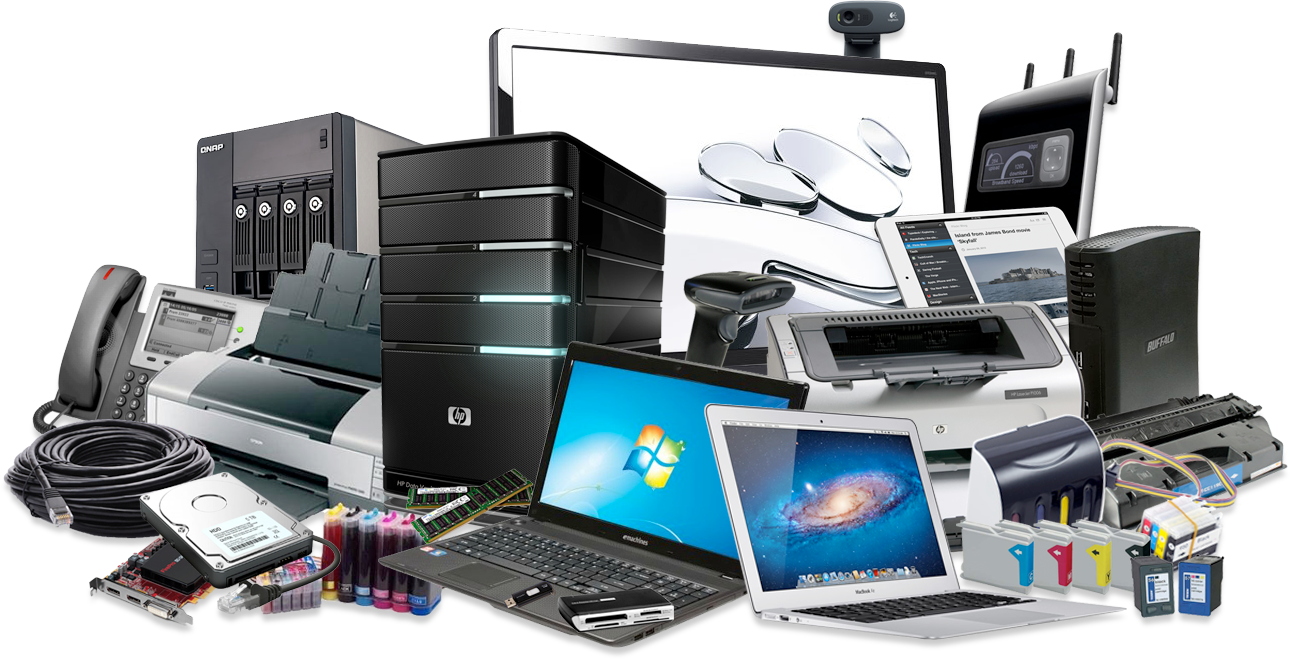 